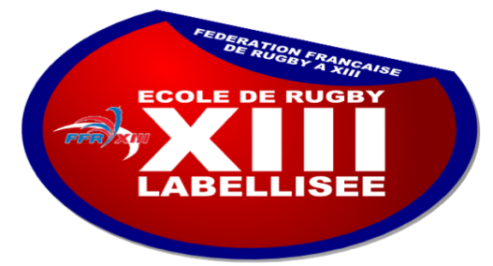 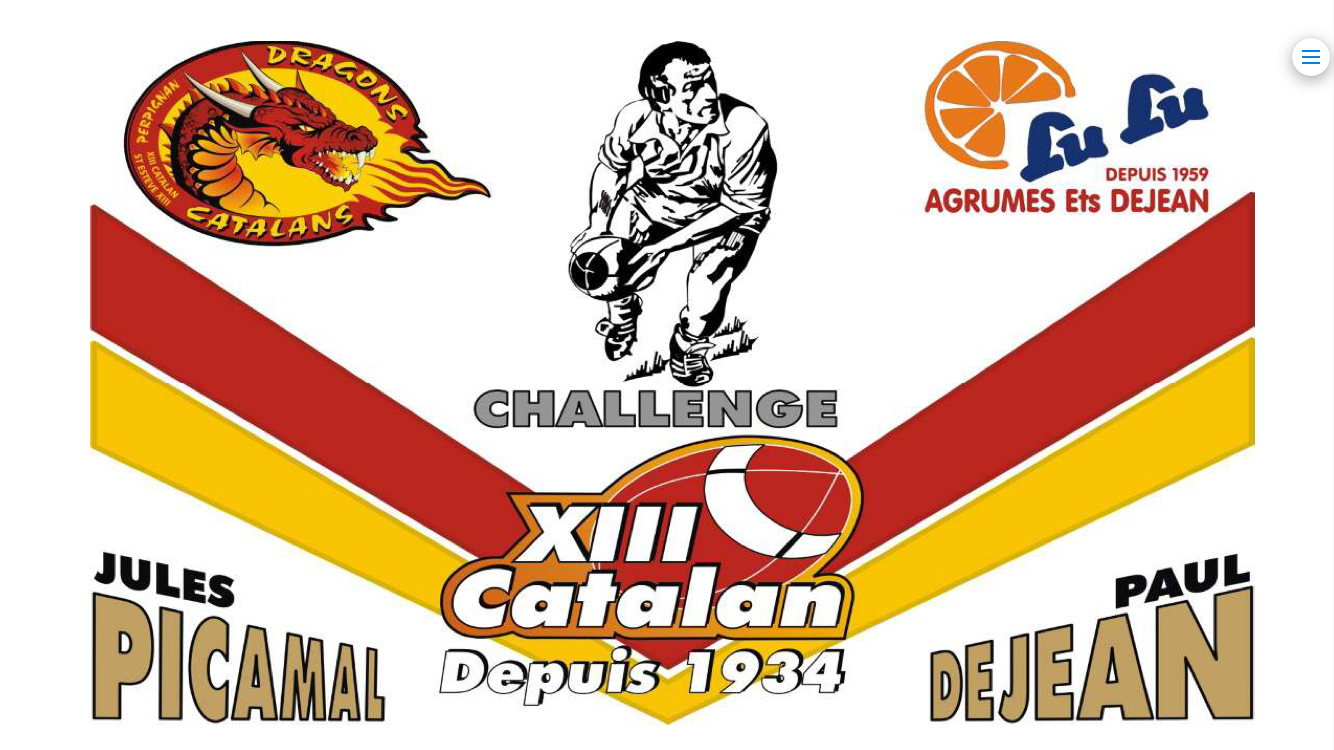 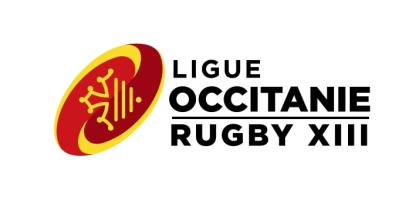 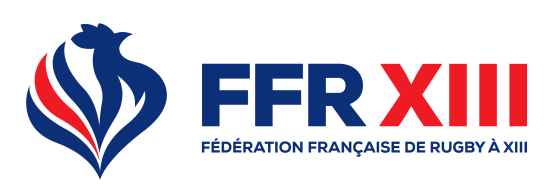 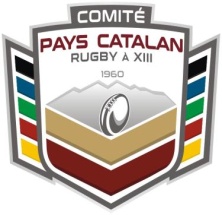 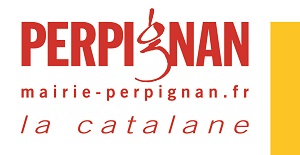 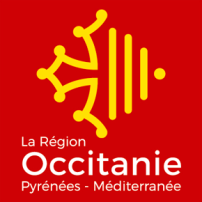 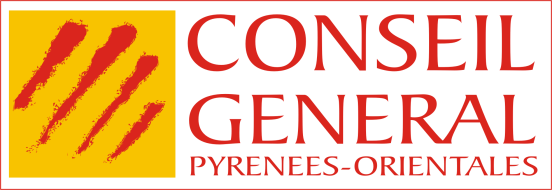 En cette année 2018, le club du XIII CATALAN prépare la 16ème édition de son Challenge PICAMAL-DEJEAN et espère vous compter parmi nous ce jour-là.Comme chaque année, le tournoi aura lieu le lundi de Pâques, au Parc des Sports du Moulin à Vent à Perpignan.Cette journée se conclura par le goûter traditionnel, et la remise des récompenses par les parrains du tournoi et des joueurs des Dragons Catalans.Puis nous vous proposons de rester sur Perpignan pour assister au match opposant les DRAGONS CATALANS aux HUDDERSFIELD GIANTS, au stade GILBERT BRUTUS. Pour ce match, les entrées seront gratuites pour tous les participants au tournoi, ainsi que pour 2 éducateurs ou accompagnateurs pour chaque groupe de 10 joueurs. Pour les autres accompagnants et parents, des places à prix réduits seront en vente près du podium.Afin de pouvoir organiser dans les meilleures conditions votre réception et le tournoi, nous vous demandons de bien vouloir nous adresser votre inscription (ci-jointe) avant le 2 mars 2018.Le jour du tournoi, vous pourrez vous restaurer sur place avec nos grillades catalanes (saucisses, merguez et travers de porc) et notre buvette.Pour tout autre renseignement, vous pouvez nous joindre par téléphone au    06 23 71 93 65, par mail à catalan.treize@gmail.com ou par courrier à : XIII CATALAN- Stade Gilbert Brutus-Avenue de l’aérodrome-66000 Perpignan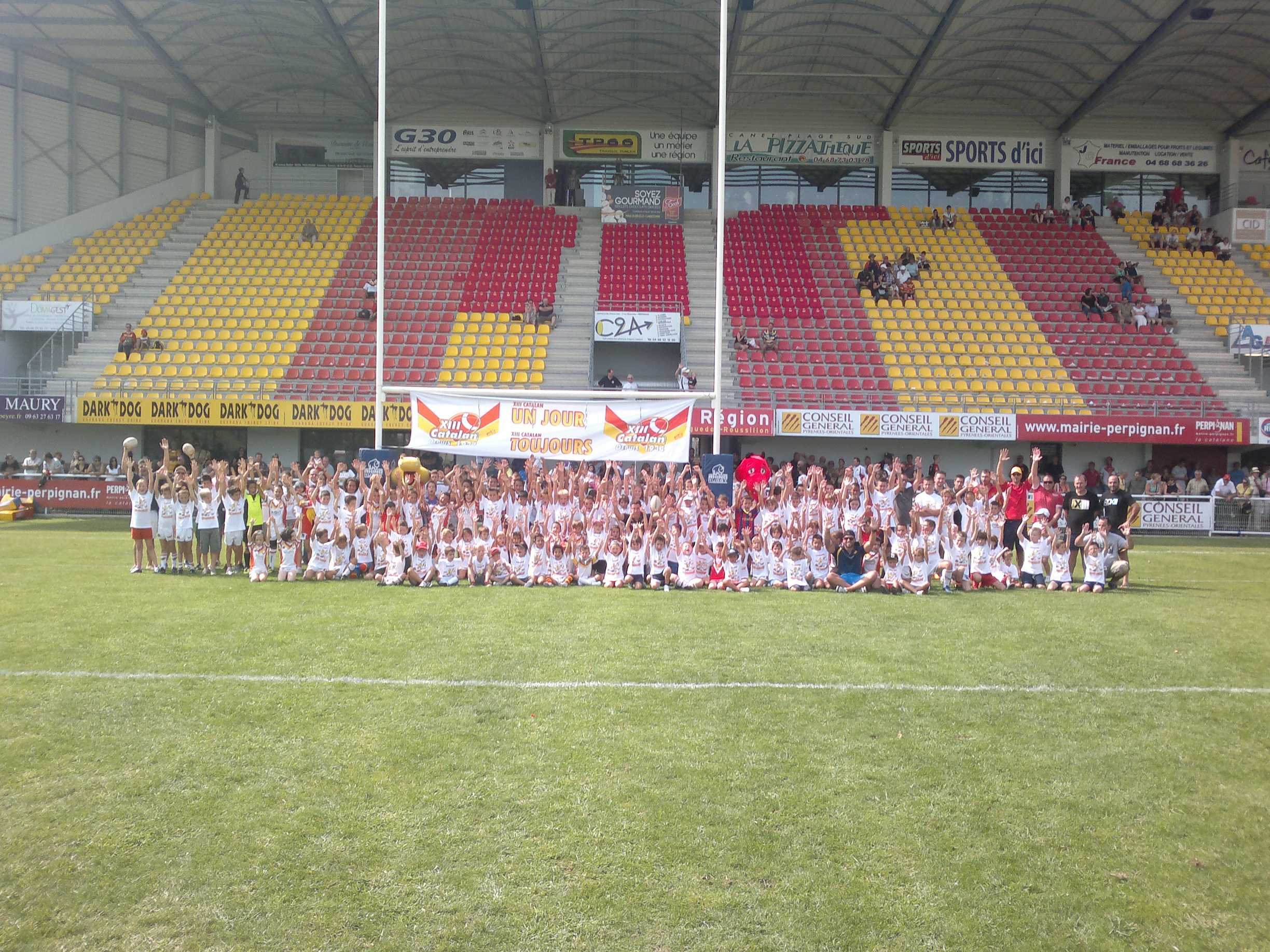 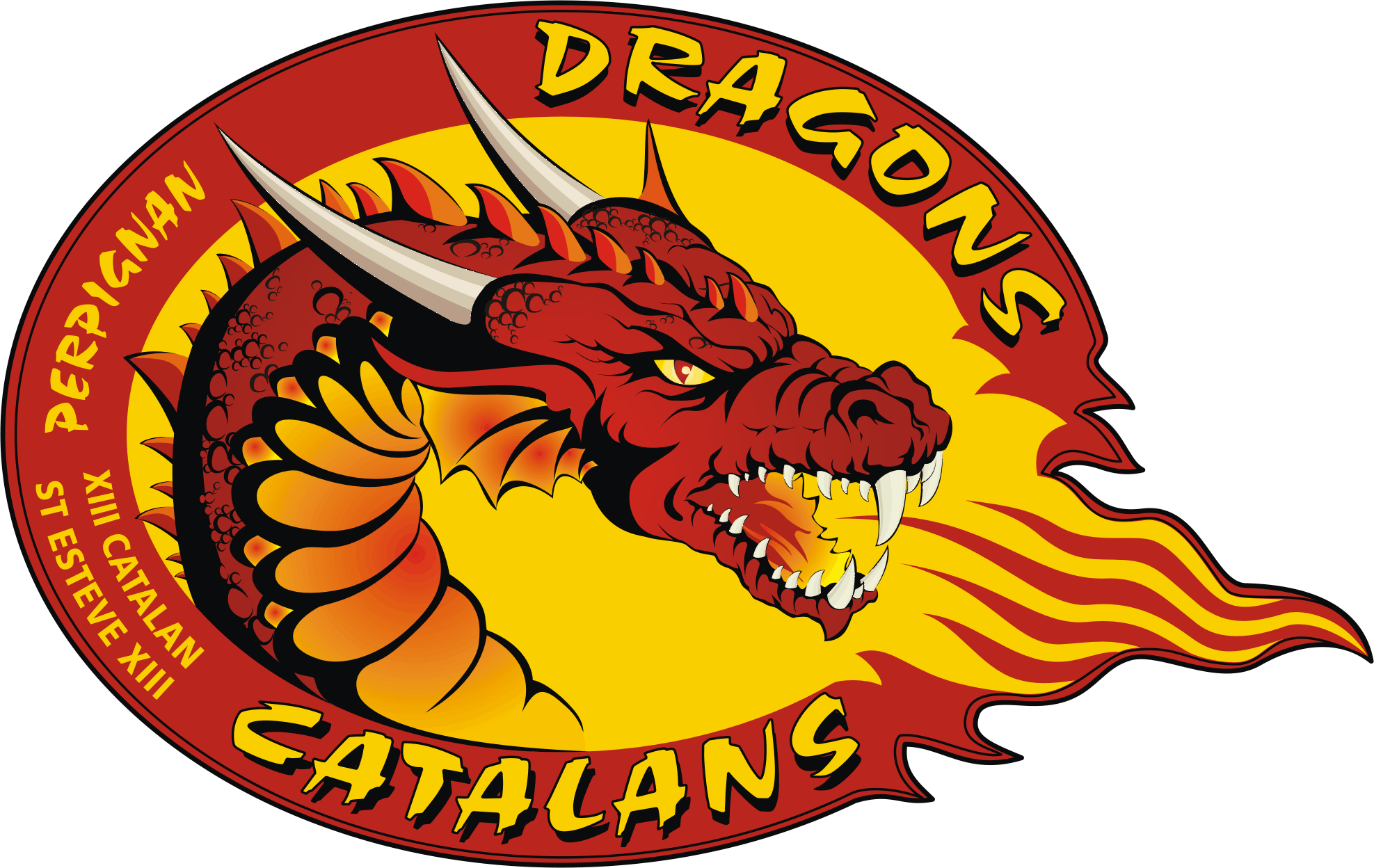 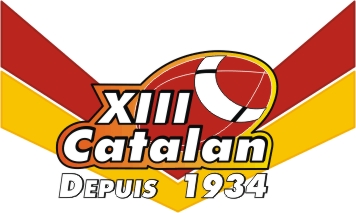 NOM du Club : Nom du responsable :N° téléphone :						Adresse Mail :Adresse :Participation (entourez la réponse):           OUI	    NONRestauration (entourez la réponse):           OUI	    NON       Quantité :Places matchs Dragons :                     OUI	    NON       Quantité :CatégoriesNombre d‘équipesNombre de joueursNombre de dirigeantsPremier-pasPupillesPoussinsBenjaminsTOTAUX